ANNEX A“ADMISSION TO RESEARCH DOCTORATE COURSES”(Articles 4, 19, 46 and 47 of Italian Presidential Decree No. 445 of 28 December 2000)l, the undersignedSURNAME ____________________________________________________________________NAME ________________________________________________________________________Birth Place _________________________________________________________________Date of birth (gg/mm/aaaa) ______________________________________________________Tax ID _______________________________________________________________________Citizenship ___________________________________________________________________Phone number __________________________________________________________________E-mail for correspondence ________________________________________________________DECLARE to participate in the public competition for admission to the PhD cycle XXXVIII: ______________________________________________________________________________(INDICATE THE CORRECT COURSE)RESEARCH AREAS: ________________________________________________________________ (It must indicate the research topic if expressly provided for in the schedule for the chosen course of Ph.D.)also DECLARE admission to a reserved position (if provide in the form attached to the notice of the course) for: Positions reserved for employed by companies or public institutes and research centers engaged in highly qualified activitiesHolders of Research Grantaware of the forfeiture by any obtained benefits and penalties provided for by Articles 75 and 76 of Italian Presidential Decree No. 445 of December 28, 2000 for the alleged false declarations regarding education or use of false documentsDECLARE under my responsibility:Possess a degree (fill in one):Master Degree (Ministerial Decree No. 270/04) in ___________________________________ Class: ____Master Degree (Ministerial Decree No. 509/99) in ___________________________________ Class: ____Degree (ante Ministerial Decree No. 509/99 – system previously in force to the one introduced by Ministerial Decree No. 509/99) in: __________________________________________ obtained at the University of ______________   ____________ on ___________ on the final vote ______ (or to obtain it on ____________ at the University of ____________________________)Degree obtain abroad: ______________________________________________ at the University of ______________________________________ on _________________ on the final vote __________(also DECLARES, in order to allow the recognition of the only purpose of participating in the qualification to the PhD program, attach the necessary documents to enable the declaration of equivalence, as required by art. 3 of the announcement).that I undertake to hand in a self-certification relating on my academic degree to the Chair of the Examination Board at the competitive examination, if possible, or later to the Office "Dottorati di Ricerca" (for candidates that do not have an academic degree);that I undertake to attend, on a full-time basis, the doctorate program, in accordance with the procedures to be set by the Program Board;that I undertake to promptly notify any change in my residence or contact details;to know the following foreign languages : __________________________________________that I am not enrolled in postgraduate Specialty Schools or in courses of studies for Laurea or Laurea Specialistica/Magistrale, in University Master's Degree courses or, in case I am enrolled in the above courses, that I undertake to suspend attendance, or that I am enrolled in the _________ YEAR of the Postgraduate Medical Specialty School in _____________________________ with training center at the same training center of the Research Doctorate Course (in the latter case, attaching a copy of the authorization issued by the School Board to enrol in the specific Doctorate Program);that presently I do not hold any doctorate degree and that I have not been nor I am currently the recipient of any scholarship for doctorate programs, or that I hold a doctorate degree in _____________________________________________________________ obtained at the University of _________________________ on ___________;EXPRESS(not mandatory)EXPRESSION OF INTEREST in the assignment of one or more "BOUND RESEARCH TOPIC" Scholarships (if applicable):____________________________________________________________________________________ (SPECIFY THE TITLE OF THE RESEARCH THEME INDICATED IN THE FORM OF THE PHD COURSE)____________________________________________________________________________________ (SPECIFY THE TITLE OF THE RESEARCH THEME INDICATED IN THE FORM OF THE PHD COURSE)I, the undersigned  ________________________ also declares to be aware that the aforementioned expression of interest does not involve the automatic assignment of the scholarship with a restricted topic (articles 7 and 11 of the call for applications)I, the undersigned ________________________, also state that I am aware of the provisions of Article 7 of the announcement of the competitive examination, concerning the procedures to convene candidates for the relevant examinations, as well as of the relevant forms; I state also that I undertake, where applicable, to check whether I have been admitted to the oral exams.I, the undersigned ________________________, state that I am aware of the date set for enrolment in the Doctorate Program.finally DECLAREwhich as indicated in the documents accompanying an application on-line admission is true in accordance with articles. 46 and 47 of Presidential Decree 445/2000.Place and date, _______________											      Signature__________________________ 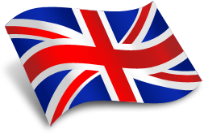 Competitive examination for admission to Research Doctorate ProgramsDISTANCE ORAL examination request form(Article 7 of the Announcement)NOTE: filling in this document shall not amount on its own to registration for the competitive examination. This form shall be filled in, signed and attached, together with a photocopy of an identity document, to the application for admission to the competitive examinationI, the undersignedASKto be admitted to take the Oral Exam required for admission to the PhD in (name of the PhD course) _______________________________________________________________________________________electronically through the Microsoft Teams platform for the following REASON (specify if expressly requested in the PhD course form): ____________________________________________________and, for this purpose, I communicate the following e-mail address: E-mail: ____________________________________________to which the Examination Board will send the invitation, for the performance of the Oral Exam on the day and time established for the interview and indicated in the form relating to the above mentioned course, attached to the Competition Notice.HEREBY STATEto be equipped with audio and video equipment suitable for the use of Microsoft Teams;to have read the rules contained in the Announcement of competitive examination, specifically, those set down in Article 5 "Applications for admission" and in Article 7 "Admission exam".______________________        		______/______/______                	   _____________________
                  (place)	                                              (date)                                                   (Candidate's signature)SELECTION FOR ADMISSION TO THE PHD RESEARCH COURSE IN “___________________________”XXXIX CYCLERESEARCH PROJECTSurname:Name:Sex:MFBirth:DateDateBirth:TownTownBirth:CountryCountryResiding in:TownTownResiding in:CountryCountryResiding in:E-mailE-mailHome for:(Mark)TownTownHome for:(Mark)CountryCountry(NAME and SURNAME of the CANDIDATE)TITLE (potential) OF THE RESEARCH PROPOSAL MAX 10.000 character, bibliography and spacing includedbrief description of the research proposed by the candidate thus structured: introduction of the problem in the international scientific context, relevance of the problem, method by which the problem will be addressed, objectives and expected results, bibliography.CHECK IN THE COURSE FORM IF A DIFFERENT AND SPECIFIC STRUCTURE OF THE PROJECT (LANGUAGE AND / OR FORMAT) IS REQUIRED